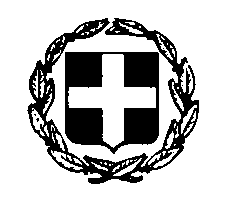 Ταχ.Δ/νση    	: Γεωργίου Παπανδρέου 1                                                   Ταχ. Κωδ.     	: 841 00 ΣΥΡΟΣΠληροφορίες 	: Παναγιώτης Διάκου Τηλέφωνο     	: 22810 79624Internet 	: https://kesy-syrou.blogspot.gr/e-mail            	: kesysyrou@sch.grΠρόσκληση σε τηλεημερίδαΤο ΚΕΣΥ Σύρου , σας προσκαλεί στην τηλεημερίδα που διοργανώνει στις 19-5-2021 και ώρα 18:30 με θέμα : «Διέξοδοι και προοπτικές μετά το Γυμνάσιο». Η πρόσκληση απευθύνεται σε μαθητές και γονείς της Γ’ τάξης  ΓυμνασίωνΟ σύνδεσμος για την τηλεδιάσκεψη είναι ο παρακάτω https://minedu-secondary2.webex.com/meet/konzervasΟ υπεύθυνος ΣΕΠ							Ο Προϊστάμενος										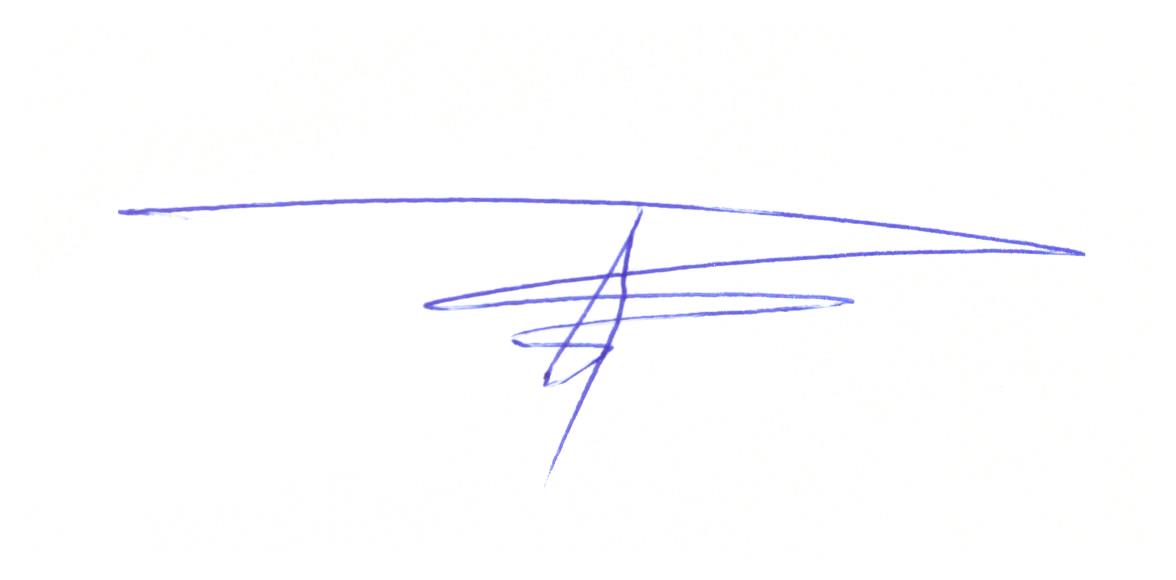 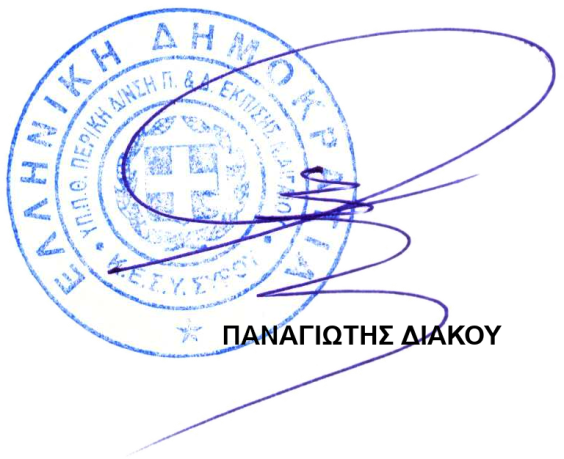 Σωτήρης Τζούδας  										